Spike and the snowOne-day Spike was flying out of a volcano and he found out it was snowing. Spike doesn`t like snow one little bit. He flapped his wings as hard as he could because wings have a protective shield that keeps him from getting cold. So he flew along. First he went to get some hair gel for his hair. Next to get food for his whole family. He has 65 brothers, 20 sisters and a mum and dad. After he did all that shopping. Suddenly he got tired. He stopped flapping and said, “The cold isn’t bad.”By Jessica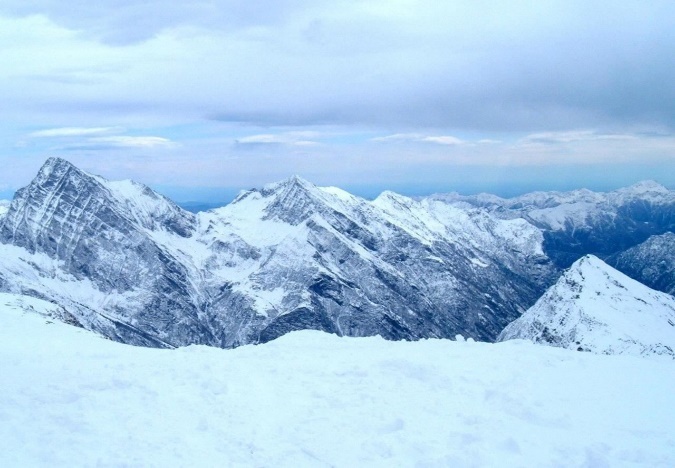 